Publicado en Madrid el 19/07/2024 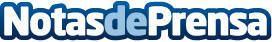 5 claves para que las empresas garanticen la desconexión laboral de sus empleados en las vacaciones de verano, según Gi Group HoldingSegún la legislación vigente, es obligatorio el descanso fuera del horario laboral y especialmente durante los períodos de vacaciones. Implementar políticas claras de desconexión, contar con una planificación adecuada o implementar una cultura empresarial de desconexión son algunas de las claves que pueden realizar las empresas para fomentar el descanso de sus empleadosDatos de contacto:asunción aparicio díazTrescom610085559Nota de prensa publicada en: https://www.notasdeprensa.es/5-claves-para-que-las-empresas-garanticen-la Categorias: Derecho Recursos humanos Otros Servicios Actualidad Empresarial http://www.notasdeprensa.es